Aufgabe 7: 4-Ton-Motive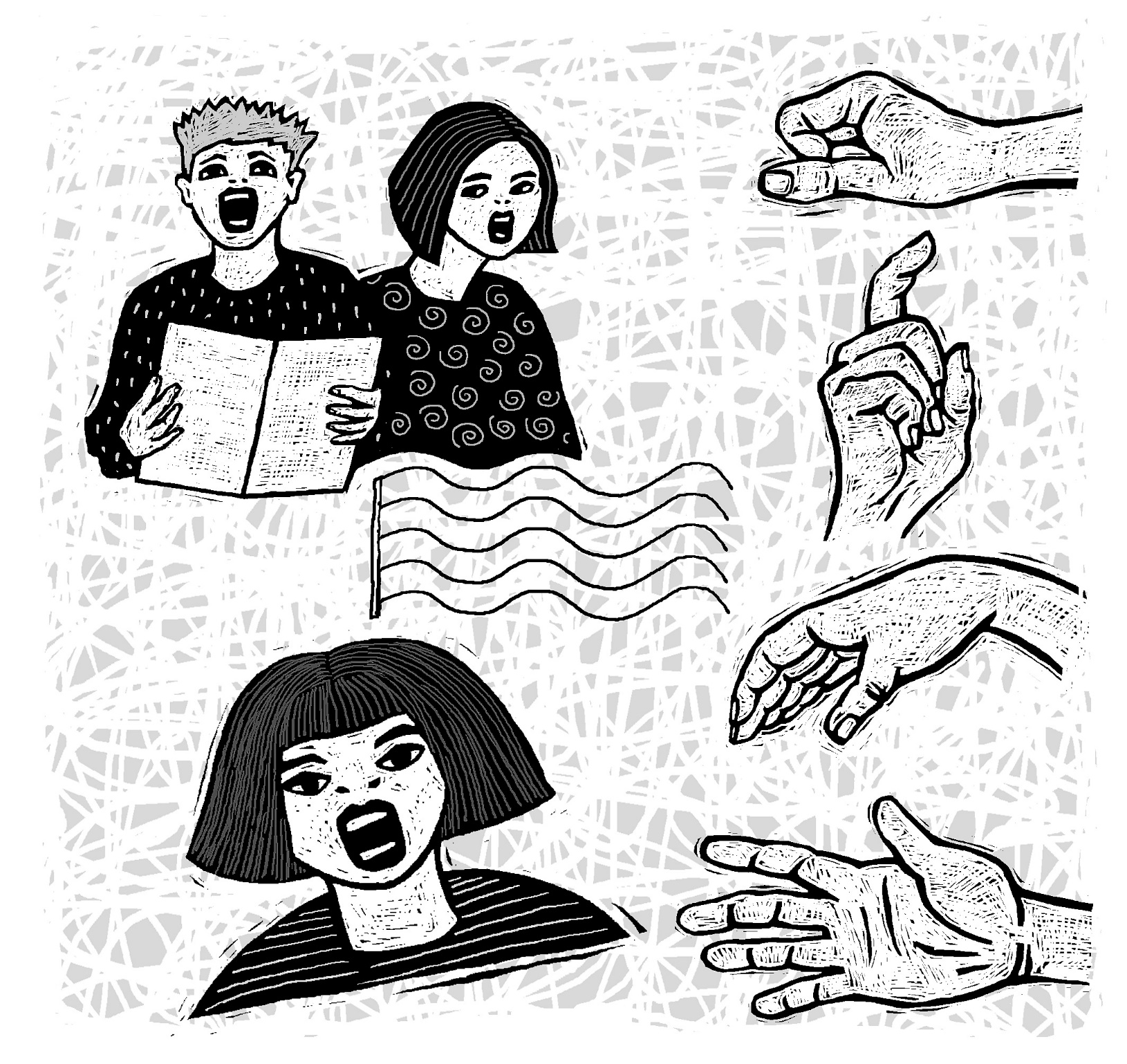 1. Du hörst aus jeder Serie je 4 Beispiele. Diese werden je dreimal gespielt. Vor jedem neuen Beispiel hörst du 1x den Dreiklang (so-mi-do). Schreibe auf, welche Beispiele du hörst.2. Singe die folgenden 4-Ton-Motive der Lehrperson vor. Du kannst die Solmisation und die Handzeichen als Hilfe benutzen.Die Lehrperson gibt dir dabei folgende Hilfen:Vor jedem neuen Beispiel spielt sie dir den Dreiklang (so-mi-do).Sie spielt dir beim ersten Versuch den Anfangston vor.Sie spielt dir beim zweiten Versuch die ersten zwei Töne vor.Sie spielt dir beim dritten Versuch das ganze Motiv vor.Serie AVon so ausSerie BVon do aus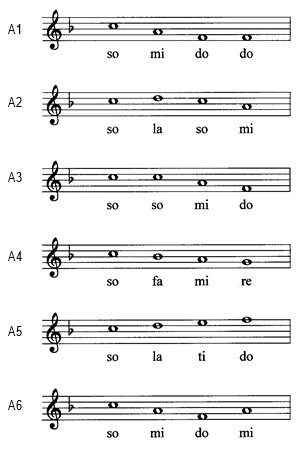 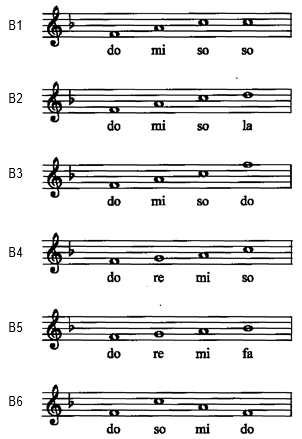 Serie CVon mi ausSerie DVon verschiedenen Tönen aus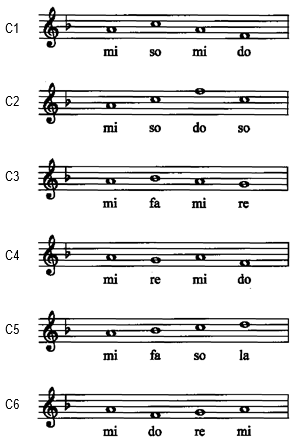 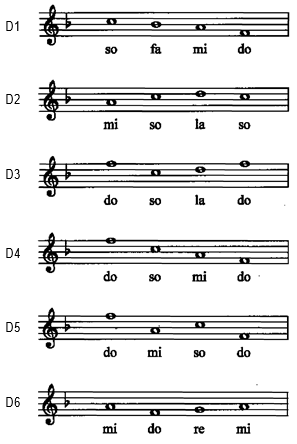 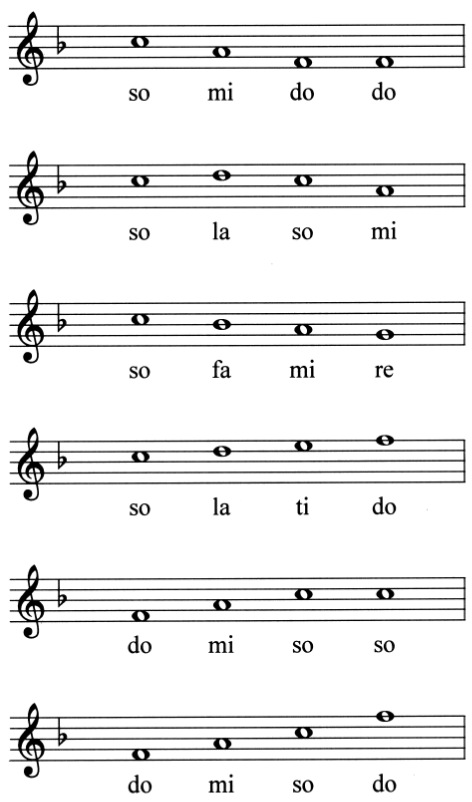 